Monika HrunenáPrvý ročníkV básničke zakrúžkuj k K zelenou ceruzkou.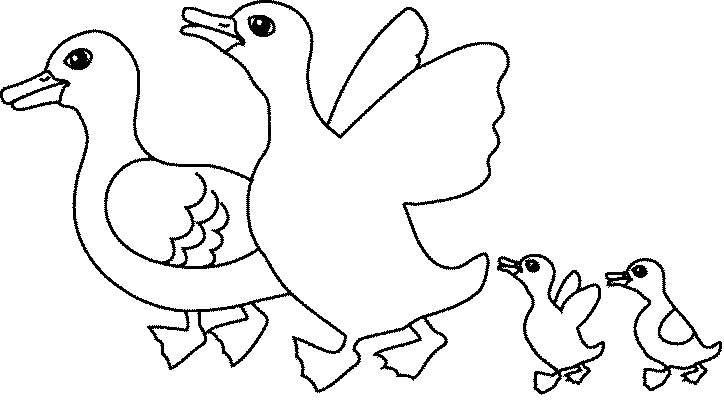 Vybrala sa kačičkado blízkeho rybníčka.Krídelkami zakývala,zvedavé K(á) prilákala.Spoza kríčka díva sa K(á),ako kačka pekne kváka.Pomenuj obrázok. Ak sa začína na k K spoj obrázok s písmenom. Ostatné prečiarkni.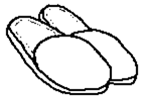 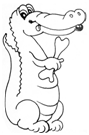 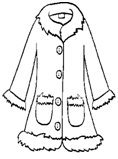 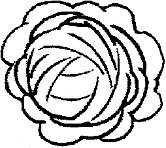 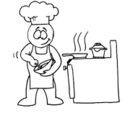 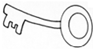 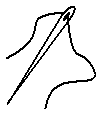 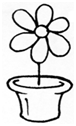 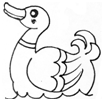 